Registrar’s Office - Master’s Along the Way Application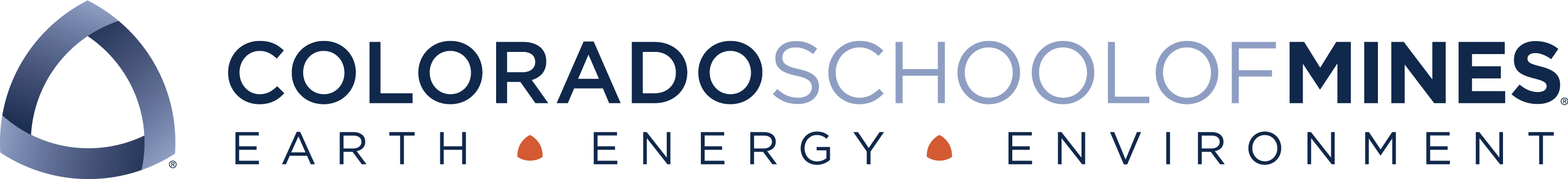 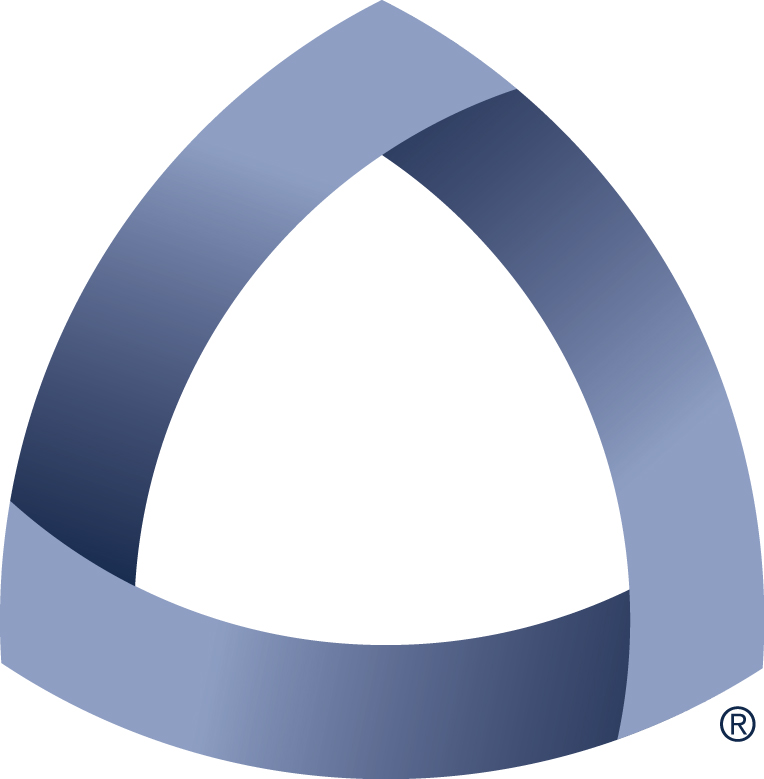 CWID        Term Applying for MSNameCurrent AddressCurrent Personal E-mail AddressCurrent PhD ProgramThesis or Non-Thesis MSMS Advisor Printed NameAdvisor SignatureDateDepartment Head Printed NameDepartment Head SignatureDateStudent SignatureDate